YOUR COMPANY NAME
www.companywebsite.comYOUR COMPANY NAME
www.companywebsite.comYOUR COMPANY NAME
www.companywebsite.comYOUR COMPANY NAME
www.companywebsite.comYOUR COMPANY NAME
www.companywebsite.comRECEIPTRECEIPTRECEIPTRECEIPTRECEIPTRECEIPTRECEIPT NO :RECEIPT DATE :PAYMENT DATE :RECEIPT NO :RECEIPT DATE :PAYMENT DATE :INV 000MM/DD/YYYYMM/DD/YYYYINV 000MM/DD/YYYYMM/DD/YYYYINV 000MM/DD/YYYYMM/DD/YYYYINV 000MM/DD/YYYYMM/DD/YYYYINV 000MM/DD/YYYYMM/DD/YYYYINV 000MM/DD/YYYYMM/DD/YYYYYour Company NameAddressCityPostal   Your Company NameAddressCityPostal   Your Company NameAddressCityPostal   BILL TO:BILL TO:Company NameAddressCityCountryPostalCompany NameAddressCityCountryPostalCompany NameAddressCityCountryPostalCompany NameAddressCityCountryPostalCompany NameAddressCityCountryPostalCompany NameAddressCityCountryPostalYour Company NameAddressCityPostal   Your Company NameAddressCityPostal   Your Company NameAddressCityPostal   Sub-totalSub-total$000.00$000.00NOTES:
Lorem ipsum dolor sit amet, consectetur adipiscing elit. Praesent ut nisi tempus massa blandit luctus.NOTES:
Lorem ipsum dolor sit amet, consectetur adipiscing elit. Praesent ut nisi tempus massa blandit luctus.NOTES:
Lorem ipsum dolor sit amet, consectetur adipiscing elit. Praesent ut nisi tempus massa blandit luctus.DiscountDiscount$000.00$000.00NOTES:
Lorem ipsum dolor sit amet, consectetur adipiscing elit. Praesent ut nisi tempus massa blandit luctus.NOTES:
Lorem ipsum dolor sit amet, consectetur adipiscing elit. Praesent ut nisi tempus massa blandit luctus.NOTES:
Lorem ipsum dolor sit amet, consectetur adipiscing elit. Praesent ut nisi tempus massa blandit luctus.Tax rateTax rate$000.00$000.00TaxTaxTax$000.00Total PaidTotal Paid$0000.00$0000.00This free receipt template was provided to you by Invoice2go. To try it free click here to learn more
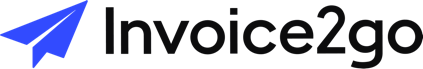 This free receipt template was provided to you by Invoice2go. To try it free click here to learn more
This free receipt template was provided to you by Invoice2go. To try it free click here to learn more
This free receipt template was provided to you by Invoice2go. To try it free click here to learn more
This free receipt template was provided to you by Invoice2go. To try it free click here to learn more
This free receipt template was provided to you by Invoice2go. To try it free click here to learn more
This free receipt template was provided to you by Invoice2go. To try it free click here to learn more
